Рекомендации к выполнению образовательной деятельности на период 6,7,8 мая средняя группа 2 корпус 2. Воспитатели: Копылова С.В., Лихачева Е.В.Тема: «9 мая – День Победы»Цель: воспитывать детей в духе патриотизма, любви к Родине, расширять знания о празднике, чествовании ветеранов ВОВ, о победе нашей страны в войне.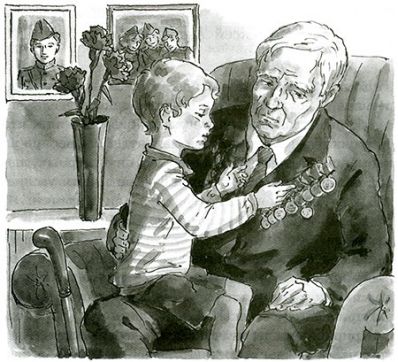 А. Метяев«Дедушкин орден»Война была давно, но у дедушки есть военные вещи: ремень с медной пряжкой, полевая сумка и котелок.
Это только говорится, что вещи у дедушки. На самом деле ими завладел внук Игорек. Ремень пришлось наполовину укоротить, и внук подпоясывается им, когда идет на улицу. В полевой сумке лежат цветные карандаши Игорька. Котелок тоже продолжает службу, начатую на войне: внук отказался есть из тарелки, суп ему наливают в котелок, а кашу накладывают в крышку котелка – как настоящему солдату.
У дедушки есть еще кое-что с войны. Орден у него есть.
Как-то внук и говорит:
– Дедушка, давай я орден буду носить. Все равно он лежит в шкатулке бесполезно.
Помолчал дедушка, головой покачал, но согласился:
– Что же, носи…
Обрадовался Игорек. Не ждал такого подарка. На всякий случай спросил:
– А тебе не жалко? Если очень жалко, я отдам.
– Нет, не жалко, – ответил дедушка. – Только вот что я думаю: вдруг спросят на улице, за что тебе орден дали? Ты и не знаешь…
– А за что тебе дали? – спросил внук.
– Расскажу, – сказал дедушка. – Меня ранило в руку. А в это время фашистский танк хотел раздавить мою пушку. Но я выстрелил и подбил его.
– Очень простой рассказ, – сказал Игорек. – Я все запомнил.
– Вот и хорошо, – вздохнул дедушка. – Иди гуляй.
Вышел Игорек на улицу. С орденом. Тут соседка тетя Маша его спрашивает:
– Это за что же тебе орден дали?
Игорек отвечает слово в слово:
– Меня ранило в руку. А в это время фашистский танк хотел раздавить мою пушку. Но я выстрелил и подбил его.
– Какой ты герой! – говорит тетя Маша. – Даже раненый, стрелял! А в какую руку ранило? В правую или в левую?
– Не знаю, – растерялся Игорек.
– Но это просто узнать, – говорит тетя Маша. – На какой след от пули, ту и ранило. Давай вместе посмотрим.
Ничего на этот раз не ответил Игорек. Побежал к дедушке – орден отдавать. Вопросы:Оком был рассказ?Как звали мальчика?Кого он встретил на улице?Расскажи о встрече Игоря и тети Маши.По твоему мнению, правильно сделал Игорь в конце рассказа, вернув орден?Стихи ко Дню Победы.А. Усачев «Что такое День Победы» Что такое День Победы? Это утренний парад: Едут танки и ракеты, Марширует строй солдат. Что такое День Победы? Это праздничный салют: Фейерверк взлетает в небо, Рассыпаясь там и тут. Что такое День Победы? Это песни за столом, Это речи и беседы, Это дедушкин альбом.Это фрукты и конфеты, Это запахи весны…Что такое День Победы – Это значит – нет войны.В. Степанов «Рассказ ветерана»Я, ребята, на войне
В бой ходил, горел в огне.
Мёрз в окопах под Москвой,
Но, как видите, - живой.
Не имел, ребята, права
Я замёрзнуть на снегу,
Утонуть на переправах,
Дом родной отдать врагу.
Должен был прийти я к маме,
Хлеб растить, косить траву.
В День Победы вместе с вами
Видеть неба синеву.
Помнить всех, кто в горький час
Сам погиб, а землю спас…
Я веду сегодня речь
Вот о чём, ребята:
Надо Родину беречь
По-солдатски свято.А. Сурков.Красоту, что дарит нам природа, Отстояли солдаты в огне, Майский день сорок пятого года Стал последнею точкой в войне. За всё, что есть сейчас у нас, За каждый наш счастливый час, За то, что солнце светит нам, Спасибо доблестным солдатам — Нашим дедам и отцам. Недаром сегодня салюты звучат В честь нашей Отчизны,В честь наших солдат!Н. Найденова «Нужен мир»Мир и дружба всем нужны, Мир важней всего на свете, На земле, где нет войны, Ночью спят спокойно дети. Там, где пушки не гремят, В небе солнце ярко светит. Нужен мир для всех ребят. Нужен мир на всей планете!О. Высотская.Скорей, скорей одеться! Скорей позвать ребят! В честь праздника Победы Орудия палят!Вокруг все было тихо, И вдруг – салют! Салют! Ракеты в небе вспыхнули И здесь, и там, и тут!Над площадью, над крышами, Над праздничной Москвой Взвивается все вышеОгней фонтан живой!На улицу, на улицуВсе радостно бегут!Кричат «Ура!», любуютсяНа праздничный салют.М. Исаковский.Куда б ни шел, ни ехал ты,Но здесь остановись, Могиле этой дорогойВсем сердцем поклонись.Кто б ни был ты –Рыбак, шахтер,Ученый иль пастух –Навек запомни: здесь лежитТвой самый лучший друг.И для тебя, и для меняОн сделал все, что мог:Себя в бою не пожалел,А Родину сберег.ФЭМП «Плоские геометрические фигуры».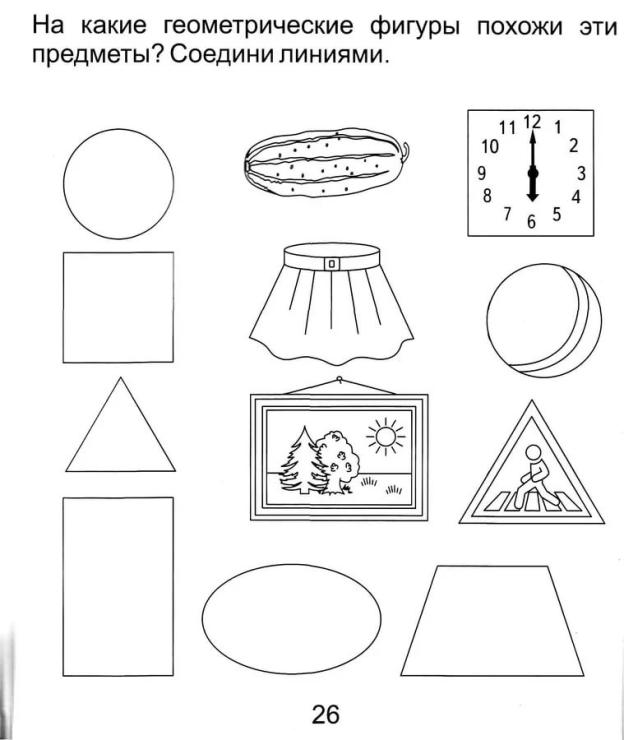 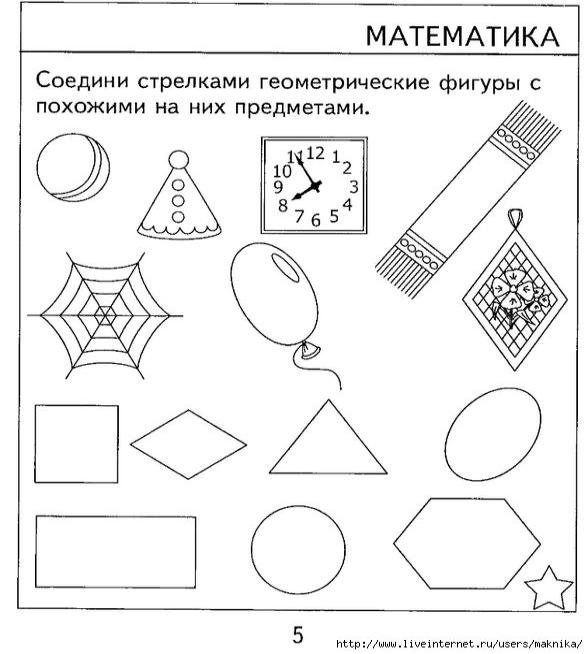 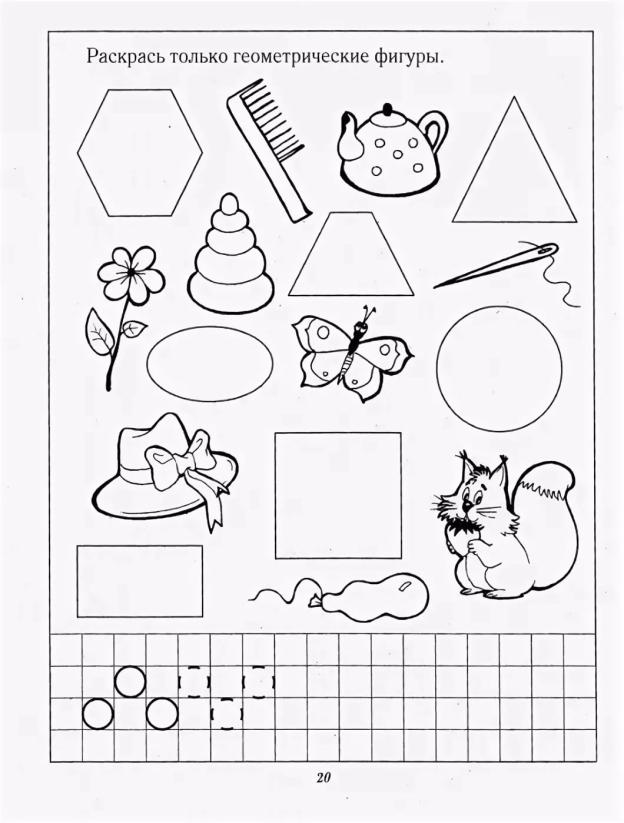 День неделиЗанятиеТемаЦельИнформацияОбратная связьСреда06.05.201.Ознакомление с художественнойлитературой2.Художественноеконструирование из бумагиСтихи ко Дню Победы.А.Метяев «Дедушкин орден»«Подарок ветерану»Сформировать у детей представления о празднике, воспитывать уважение к защитникам Отечества.Дань памяти и почета от подрастающего  поколения.1.См Wordдокумент2.Прочтение стихотворения А.Усачева по ссылкеhttps://www.youtube.com/watch?v=mU0mWmXqMpw3.Музыкальный видеоклип «Прадедушка»https://www.youtube.com/watch?v=q0YfPcdgwcM1.Варианты открыток:https://cepia.ru/otkrytki-k-9-maya-svoimi-rukami2.Варианты поделок:https://www.youtube.com/watch?v=0s_UfYFkYt0Фото открытки или поделкиЧетверг07.05.201.Развитие представлений об окружающем мире и о себе2.Формирование элементарных математических представлений3.Музыка «Детям о войне 1941 – 1945 г»«Плоские геометрические фигуры»По плану муз. руководителя.Дать наглядное представление о войне через фото и видеокадры тех времен, воспитывать чувство сострадания и гордости за свой народ.Закрепить полученные знания о фигурах и познакомиться с многоугольниками.1.Презентация «Детям о войне» на Яндекс Диске. https://yadi.sk/i/uRWTNkq1zQQYBQ2. «Добрый мультфильм ко Дню Победы»https://www.youtube.com/watch?v=iXHJV0-DKBY3.Музыкальный видеоклип «И все о той весне…»https://www.youtube.com/watch?v=kD2qM4vkdGc1.Консультация для родителей по математикеhttps://academy-of-curiosity.ru/stati/vidy-razvitiya-stati/matematika-i-logika/zadaniya-po-matematike-dlya-detej-4-5-let/2.Учим плоские геометрические фигуры с паровозиком Чух – Чух(часть 1)https://www.youtube.com/watch?v=I5vSCY4-bR43.Часть 2.https://www.youtube.com/watch?v=uFd2Rdo_hc04.Тренажор по математике см в Wordдокументе.Фото участника войны вашей семьи, краткий рассказ о нем (подфото)Пятница08.05.201.Физкультура2.ЛепкаПо плану инструктора по физ-ре«День Победы»Учить создавать из пластилина символические предметы, композиции на военную тематику.Физкультминутки:1.https://www.youtube.com/watch?v=QuqQcy6DsGE2.https://www.youtube.com/watch?v=QuqQcy6DsGE1.Мультфильм из пластилина «С Днем Победы!»https://www.youtube.com/watch?v=BZIChxQo5DI2.Военный самолет из пластилинаhttps://www.youtube.com/watch?v=KI9J3sfjIjw3.Мастер-класс по пластилинографииhttps://www.maam.ru/detskijsad/sidim-doma-samoizoljacija-master-klas-po-plastilinografi-den-pobedy-dlja-detei-srednego-doshkolnogo-vozrasta.htmlФото любой поделки из пластилина по теме «День Победы»